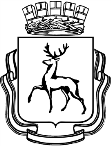 АДМИНИСТРАЦИЯ ГОРОДА НИЖНЕГО НОВГОРОДАДепартамент образованияМуниципальное бюджетное образовательное учреждение«Школа № 6»ул. Челюскинцев, 24 г. Нижний Новгород, 603111, тел./факс (831) 297 20 53, e-mail:schooln6@inbox.ruПлан месячника антинаркотической направленности и популяризации здорового образа жизни№Планируемые мероприятияХэштегОжидаемый результатОтветственный за подготовку и проведениеСроки проведения11Информирование обучающихся опроведении Месячника,распространение памятокантинаркотической направленности,информирование молодежи в группе «Дорогою добра» https://vk.com/dorogoyu_dobra_sk6#Школа6#Месячник_июнь2020Информирование обучающихся о дате и времени проведенияМесячника.Популяризация здоровогообраза жизни.Социальный педагогСеменко Е.С.до 25.05.20202Размещение на сайтахобразовательных организаций, наинформационных стендахинформации о проведении месячникаи материалов, пропагандирующихздорового образа жизни.#Школа6#Месячник_июнь2020Популяризация здоровогообраза жизни.Организация правовогопросвещения и правовогоинформирования обучающихся,путем доведенияинформации, направленной напрофилактику наркомании, в том числеиспользуя потенциал средствмассовой информации.Социальный педагогСеменко Е.С.26.05.20203Проведение с обучающимисястарших классов информационно -разъяснительных бесед в группе «Дорогою добра» https://vk.com/dorogoyu_dobra_sk6 с целью разъяснениядействующего законодательства обуголовной и административнойответственности в сференезаконного оборота наркотиков сучастием сотрудников ОДН ОП № 1УМВД России по г. НижнемуНовгороду (по согласованию).#Школа6#Месячник_июнь2020Формирование установок на законопослушное поведение несовершеннолетних.Зам. директора по ВР, классные руководители26.05.2020-31.05.20204Просмотр и обсуждение в в группе «Дорогою добра» https://vk.com/dorogoyu_dobra_sk6 фильмов, видеороликовантинаркотической направленностиобучающимися       7-11 классов.#Школа6#Месячник_июнь2020Формирование активнойжизненной позиции.Социальный педагогСеменко Е.С.26.05.2020-31.05.20205Районный конкурс рисунков наантинаркотическую тематику"Мое любимое занятие" средиобучающихся начальныхклассов в группе «Дорогою добра» https://vk.com/dorogoyu_dobra_sk6#Школа6#Месячник_июнь2020
#МоелюбимоезанятиеФормирование активнойжизненной позиции.Социальный педагогСеменко Е.С.26.05.2020-31.05.20206Конкурс фотографий"Спорт дома" в группе «Дорогою добра» https://vk.com/dorogoyu_dobra_sk6#Школа6#Месячник_июнь2020
#спортдомаФормирование активнойжизненной позиции, приобщениек здоровому образу жизни.Социальный педагогСеменко Е.С.26.05.2020-31.05.20207Проведение в группе «Дорогою добра»  https://vk.com/dorogoyu_dobra_sk6бесед, конкурсов, спортивныхсоревнований по профилактикенаркопотребления и пропагандездорового образа жизни.#Школа6#Месячник_июнь2020Популяризация здоровогообраза жизни.Социальный педагогСеменко Е.С.26.05.2020-26.06.20208Проведение культурно-массовых и спортивных мероприятий в рамках деятельности лагерей с дневным пребыванием.-Популяризация здоровогообраза жизни.Зам. директора Сентябрева А.А.,начальник лагеря с дневным пребываниемпо графику работы лагерей до26.06.20209Обновление в группе «Дорогою добра» https://vk.com/dorogoyu_dobra_sk6информации,пропагандирующей здоровый.#Школа6#Месячник_июнь2020
#МызаЗОЖФормирование у обучающихсяустановок на здоровый образ жизни,привитие положительногоотношения к спорту.Социальный педагогСеменко Е.С.26.05.2020-26.06.202010Размещение информации опроводимых в рамках Месячникамероприятиях в группе «Дорогою добра» https://vk.com/dorogoyu_dobra_sk6#Школа6#Месячник_июнь2020Информированиеучастниковобразовательныхотношений о ходепроведения мероприятия в рамках Месячника.Социальный педагогСеменко Е.С.26.05.2020-26.06.2020